财政支出项目绩效评价报告     评价类型：□实施过程评价      ☑完成结果评价     项目名称：现役义务兵家属优待金                        项目单位：屯昌县退役军人事务局                    主管部门：海南省退役军人事务厅                      评价时间： 2021年 1月 1日至 2021年 12 月31日     组织方式：□财政部门     □主管部门     ☑项目单位     评价机构：□中介机构     □专家组       ☑项目单位评价组评价单位（盖章）：屯昌县退役军人事务局上报时间：2022.07.08项目绩效目标表项目名称：现役义务兵家属优待金注：预算批复的绩效目标如有调整的，需在报告中加以说明。新增（包括需调整）目标的项目可参照2016年预算编制中我厅已审核同类型项目目标重新设置或调整填报。项目基本信息屯昌县现役义务兵家属优待金财政支出项目绩效评价报告一、项目概况（一）项目单位基本情况屯昌县退役军人事务局拥军优抚维权岗负责组织开展全县拥军优属工作；承担现役军人、退役军人、军队文职人员和军属优待抚恤等工作。（二）项目基本性质、用途和主要内容、涉及范围义务兵家庭优待金作为体现党和政府优待政策的重要手段和途径，对做好征兵工作，解除适龄青年应征入伍后的后顾之忧，鼓舞部队士气，巩固国防，维护国家安全和社会稳定，有着重要意义。	二、项目资金使用及管理情况（一）项目资金到位情况分析该项目资金2021年县财政审定286万元，当年实际安排资金286万元，到位率为100%。当年实际共拨付265.99万元。（二）项目资金使用情况分析主要用于发放现役义务兵家属优待金（三）项目资金管理情况分析1.严格按照标准，审查享受对象的资格，足额按时发放义务兵家庭优待金。2.严格落实《关于进一 步贯彻落实征兵优惠政策的通知》（琼征联﹝2017﹞2号）文件精神，结合我县实际执行。三、项目组织实施情况（一）项目组织情况分析按属地管理原则，根据人武部提供上年度在本县应征入伍的义务兵花名册，收集核实享受人相关材料。并通过一卡通转账的方式,直接划转其家属账户中,全额按时按人发放到位。（二）项目管理情况分析坚持资金管理原则，按批准的项目预算和用途及实际享受政策人数执行，做到项目资金专款专用。四、项目绩效情况（一）项目绩效目标完成情况分析1.项目的经济性分析项目成本（预算）严格按年初的项目预算执行，项目成本控制在预算内，无超预算情况。2.项目的效率性分析全部完成目标任务量,拨付的项目资金均用于义务兵优待金发放。3.项目的效益性分析（1）项目预期目标完成程度所有资金均严格按标准应发尽发，按时发放到位，及时足额实行转账发放。（2）项目实施对经济和社会的影响维护义务兵的合法权益，促进国防和军队建设，保持经济发展和社会稳定。4.项目的可持续性分析进一步团结巩固军政军民关系，营造浓厚的双拥氛围，提高全民的国防意识，激励广大有志青年踊跃参军报国，激励现役军人献身国防、在军营建功立业。项目预算批复的绩效指标完成情况分析数量指标--发放到位率为100%，绩效指标完成情况为“优”。质量指标--符合发放条件发放比率100%，绩效指标完成情况为“优”。时效指标--发放及时，绩效指标完成情况为“优”。社会效益在指标--激励城乡适龄青年踊跃参军，绩效指标完成情况为“优”。可持续影响指标--巩固军政军民团结、促进经济发展和社会稳定，绩效指标完成情况为“优”。项目绩效目标未完成原因分析 无。五、综合评价情况及评价结论通过2021年屯昌县义务兵家属优待金项目绩效评价工作组考评，评价得分100分，评价等次为优。六、主要经验及做法、存在的问题和建议主要做法：一是信息核实准确；二是及时足额发放。七、其他需说明的问题，比如当年未完工项目后续工作计划等。无其他需说明的问题。附件1指标类型指标名称绩效目标绩效标准绩效标准绩效标准绩效标准指标类型指标名称绩效目标优良中差产出指标数量指标发放到位率优产出指标质量指标符合发放条件发放比率优产出指标成效指标 时效指标发放及时优成效指标成效指标  ……效率指标 社会效益在指标激励城乡适龄青年踊跃参军优效率指标可持续影响指标巩固军政军民团结、促进经济发展和社会稳定优一、项目基本情况一、项目基本情况一、项目基本情况一、项目基本情况一、项目基本情况一、项目基本情况一、项目基本情况一、项目基本情况一、项目基本情况一、项目基本情况一、项目基本情况一、项目基本情况一、项目基本情况一、项目基本情况一、项目基本情况一、项目基本情况一、项目基本情况一、项目基本情况一、项目基本情况项目实施单位项目实施单位项目实施单位屯昌县退役军人事务局屯昌县退役军人事务局屯昌县退役军人事务局屯昌县退役军人事务局主管部门主管部门主管部门主管部门主管部门主管部门海南省退役军人事务厅海南省退役军人事务厅海南省退役军人事务厅海南省退役军人事务厅海南省退役军人事务厅海南省退役军人事务厅项目负责人项目负责人项目负责人罗中宝罗中宝罗中宝罗中宝联系电话联系电话联系电话联系电话联系电话联系电话678129086781290867812908678129086781290867812908地址地址地址屯城镇锦绣大道1号军休中心二楼屯城镇锦绣大道1号军休中心二楼屯城镇锦绣大道1号军休中心二楼屯城镇锦绣大道1号军休中心二楼屯城镇锦绣大道1号军休中心二楼屯城镇锦绣大道1号军休中心二楼屯城镇锦绣大道1号军休中心二楼屯城镇锦绣大道1号军休中心二楼屯城镇锦绣大道1号军休中心二楼屯城镇锦绣大道1号军休中心二楼邮编邮编邮编571600571600571600项目类型项目类型项目类型经常性项目（ √  ）       一次性项目（  ）经常性项目（ √  ）       一次性项目（  ）经常性项目（ √  ）       一次性项目（  ）经常性项目（ √  ）       一次性项目（  ）经常性项目（ √  ）       一次性项目（  ）经常性项目（ √  ）       一次性项目（  ）经常性项目（ √  ）       一次性项目（  ）经常性项目（ √  ）       一次性项目（  ）经常性项目（ √  ）       一次性项目（  ）经常性项目（ √  ）       一次性项目（  ）经常性项目（ √  ）       一次性项目（  ）经常性项目（ √  ）       一次性项目（  ）经常性项目（ √  ）       一次性项目（  ）经常性项目（ √  ）       一次性项目（  ）经常性项目（ √  ）       一次性项目（  ）经常性项目（ √  ）       一次性项目（  ）计划投资额（万元）计划投资额（万元）计划投资额（万元）286286实际到位资金（万元）实际到位资金（万元）实际到位资金（万元）286286286实际使用情况（万元）实际使用情况（万元）实际使用情况（万元）实际使用情况（万元）265.99265.99265.99其中：中央财政其中：中央财政其中：中央财政00其中：中央财政其中：中央财政其中：中央财政000000省财政省财政省财政00省财政省财政省财政000000县财政县财政县财政286286县财政县财政县财政286286286265.99265.99265.99其他其他其他00其他其他其他000000二、绩效评价指标评分二、绩效评价指标评分二、绩效评价指标评分二、绩效评价指标评分二、绩效评价指标评分二、绩效评价指标评分二、绩效评价指标评分二、绩效评价指标评分二、绩效评价指标评分二、绩效评价指标评分二、绩效评价指标评分二、绩效评价指标评分二、绩效评价指标评分二、绩效评价指标评分二、绩效评价指标评分二、绩效评价指标评分二、绩效评价指标评分二、绩效评价指标评分一级指标一级指标分值分值分值二级指标二级指标二级指标分值分值三级指标三级指标三级指标三级指标分值得分得分得分项目决策项目决策202020项目目标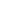 项目目标项目目标44目标内容目标内容目标内容目标内容4444项目决策项目决策202020决策过程决策过程决策过程88决策依据决策依据决策依据决策依据3333项目决策项目决策202020决策过程决策过程决策过程88决策程序决策程序决策程序决策程序5555项目决策项目决策202020资金分配资金分配资金分配88分配办法分配办法分配办法分配办法2222项目决策项目决策202020资金分配资金分配资金分配88分配结果分配结果分配结果分配结果6666项目管理项目管理252525资金到位资金到位资金到位55到位率到位率到位率到位率3333项目管理项目管理252525资金到位资金到位资金到位55到位时效到位时效到位时效到位时效2222项目管理项目管理252525资金管理资金管理资金管理1010资金使用资金使用资金使用资金使用7777项目管理项目管理252525资金管理资金管理资金管理1010财务管理财务管理财务管理财务管理3333项目管理项目管理252525组织实施组织实施组织实施1010组织机构组织机构组织机构组织机构1111项目管理项目管理252525管理制度管理制度管理制度管理制度9999项目绩效项目绩效555555项目产出项目产出项目产出151515产出数量产出数量产出数量5555项目绩效项目绩效555555项目产出项目产出项目产出151515产出质量产出质量产出质量4444项目绩效项目绩效555555项目产出项目产出项目产出151515产出时效产出时效产出时效3333项目绩效项目绩效555555项目产出项目产出项目产出151515产出成本产出成本产出成本3333项目绩效项目绩效555555项目效益项目效益项目效益404040经济效益经济效益经济效益8888项目绩效项目绩效555555项目效益项目效益项目效益404040社会效益社会效益社会效益8888项目绩效项目绩效555555项目效益项目效益项目效益404040环境效益环境效益环境效益8888项目绩效项目绩效555555项目效益项目效益项目效益404040可持续影响可持续影响可持续影响8888项目绩效项目绩效555555项目效益项目效益项目效益404040服务对象满意度服务对象满意度服务对象满意度8888总分总分100100100100100100100100100100评价等次评价等次评价等次评价等次评价等次评价等次评价等次评价等次评价等次评价等次评价等次优优优优优优优三、评价人员三、评价人员三、评价人员三、评价人员三、评价人员三、评价人员三、评价人员三、评价人员三、评价人员三、评价人员三、评价人员三、评价人员三、评价人员三、评价人员三、评价人员三、评价人员三、评价人员三、评价人员姓  名姓  名姓  名职务/职称职务/职称职务/职称职务/职称单   位单   位单   位单   位单   位单   位项目评分项目评分签 字签 字签 字王德林王德林王德林局长局长局长局长屯昌县退役军人事务局屯昌县退役军人事务局屯昌县退役军人事务局屯昌县退役军人事务局屯昌县退役军人事务局屯昌县退役军人事务局100100王哲安王哲安王哲安副局长副局长副局长副局长屯昌县退役军人事务局屯昌县退役军人事务局屯昌县退役军人事务局屯昌县退役军人事务局屯昌县退役军人事务局屯昌县退役军人事务局100100罗中宝罗中宝罗中宝九级管理员九级管理员九级管理员九级管理员屯昌县退役军人事务局屯昌县退役军人事务局屯昌县退役军人事务局屯昌县退役军人事务局屯昌县退役军人事务局屯昌县退役军人事务局100100评价工作组组长（签字）：项目单位负责人（签字并盖章）：年    月   日评价工作组组长（签字）：项目单位负责人（签字并盖章）：年    月   日评价工作组组长（签字）：项目单位负责人（签字并盖章）：年    月   日评价工作组组长（签字）：项目单位负责人（签字并盖章）：年    月   日评价工作组组长（签字）：项目单位负责人（签字并盖章）：年    月   日评价工作组组长（签字）：项目单位负责人（签字并盖章）：年    月   日评价工作组组长（签字）：项目单位负责人（签字并盖章）：年    月   日评价工作组组长（签字）：项目单位负责人（签字并盖章）：年    月   日评价工作组组长（签字）：项目单位负责人（签字并盖章）：年    月   日评价工作组组长（签字）：项目单位负责人（签字并盖章）：年    月   日评价工作组组长（签字）：项目单位负责人（签字并盖章）：年    月   日评价工作组组长（签字）：项目单位负责人（签字并盖章）：年    月   日评价工作组组长（签字）：项目单位负责人（签字并盖章）：年    月   日评价工作组组长（签字）：项目单位负责人（签字并盖章）：年    月   日评价工作组组长（签字）：项目单位负责人（签字并盖章）：年    月   日评价工作组组长（签字）：项目单位负责人（签字并盖章）：年    月   日评价工作组组长（签字）：项目单位负责人（签字并盖章）：年    月   日评价工作组组长（签字）：项目单位负责人（签字并盖章）：年    月   日